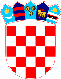 REPUBLIKA HRVATSKAVUKOVARSKO-SRIJEMSKA ŽUPANIJA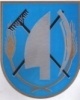 OPĆINA TOVARNIKOPĆINSKO VIJEĆE KLASA: 024-03/23-01/13URBROJ: 2196-28-02-23-01Tovarnik, 20. ožujka 2023. godine    Na temelju članka 10. stavka 1. Zakona o plaćama u lokalnoj i područnoj ( regionalnoj ) samoupravi ( „Narodne novine“  br. 28/10 ), te članka 31. Statuta Općine Tovarnik ( „Službeni vjesnik“ Vukovarsko-srijemske županije br. 3/22 ) na prijedlog općinskog načelnika Općine Tovarnik, Općinsko vijeće Općine Tovarnik na svojoj 14. sjednici održanoj dana 20. ožujka 2023. godine, d o n o s iODLUKU O IZMJENAMA ODLUKE O KOEFICIJENTIMA ZA OBRAČUN PLAĆE SLUŽBENIKA I NAMJEŠTENIKA JEDINSTVENOG UPRAVNOG ODJELA OPĆINE TOVARNIK Članak 1.U Odluci o koeficijentima za obračun plaće službenika i namještenika Jedinstvenog upravnog odjela Općine Tovarnik ( Službeni vjesnik Vukovarsko-srijemske županije br. 8/20  ), Odluci o izmjenama odluke o koeficijentima za obračun plaće Službenika i namještenika Jedinstvenog upravnog odjela Općine Tovarnik ( KLASA: 021-05/21-03/09, URBROJ: 2188/12-04-21-18)(u daljnjem tekstu: Odluka o koeficijentima  ), te Odluci u članku 2., mijenjaju se koeficijenti na sljedeći način:Pod rednim  brojem 3., dodaje se „viši referent-administrativni  voditelj projekta ZAŽELI“, klasifikacijski rang 9, koeficijent se mijenja i glasi: „ 4,75“ Dodaje se redni broj 14, viši referent – administrativni tajnik, klasifikacijski rang 9, koeficijent se dodaje i glasi „ 4,75“ Članak 2.Ostale Odredbe Odluke o koeficijentima kao i izmjena i dopuna Odluka o koeficijentima  ostaju neizmijenjene. Članak 3.Ova Odluka stupa na snagu osmog dana od dana objave u „Službenom vjesniku“ Vukovarsko-srijemske županije. PREDSJEDNIK OPĆINSKOG VIJEĆA Dubravko Blašković 